Il sottoscritto……………………………………………………………………………nato il  …..…………………………………….. a………………………………………………………………abitante a…………………………………………………………………….. via ..……………………………………………………………………... tel. cellulare ….……………………………………………….genitore di ………………………………………………………………………nato il….………………………………………………..a …………………………………………………………………  Codice fiscale (figlio)………………………………………………..frequentante la scuola:    □ infanzia	           □ primaria	  □ secondaria di I° (nome della scuola) ……………………….……………………………………………. classe ………… sezione ……………È presente in mensa nei seguenti giorni:CHIEDELa preparazione di un particolare regime alimentare per motivi etici o religiosi che prevede:□ sostituzione della carne di maiale e derivati 	                      □ sostituzione di carne di manzo/mucca    □  sostituzione di carne di pollo                                                       □ sostituzione di carne di tacchino □ sostituzione di tutti i tipi di carne□ altro specificare …………………………………………………………………………………………………………………………………...Tutte le richieste hanno validità di un solo anno scolastico Nel caso di sospensione del pasto, per qualsiasi motivo o trasferimento ad altra scuola, preghiamo informare tempestivamente questi uffici.La dieta speciale sarà garantita dal 3° giorno successivo alla data di presentazione della richiesta DICHIARA INOLTREDi essere informato che l’informativa sul trattamento dati personali è visionabile sul sito della Centro Pluriservizi, e di acconsentire al trattamento degli stessi ai sensi della normativa vigente (Regolamento UE 2016/679).Montevarchi, ………………………………                           Firma ………………………………………………………………sede legale e uffici: Sesta strada Poggilupi  353 - 52028 Terranuova Bracciolini (Ar)P.Iva e codice fiscale 01288290511Tel 055/9199225 E - Mail: info@centropluriservizi.com - E-Mail certificata: centropluriservizispa@lamiapec.itREA 95762 C.C.I.A.A. di Arezzo – Capitale Sociale € 536.855,55 i.v.Lunedì □Martedì □Mercoledì □Giovedì □Venerdì □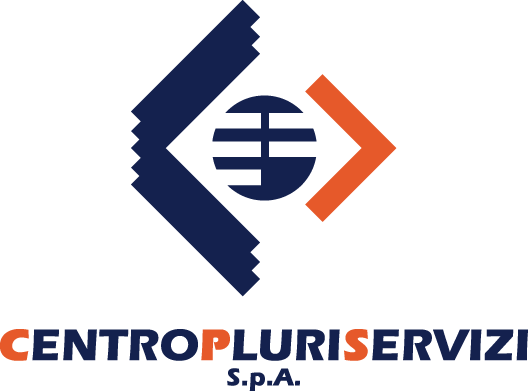 